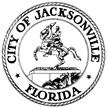 JACKSONVILLE SMALL & EMERGING BUSINESS (JSEB) SPECIAL COMMITTEEHon. Ju’Coby Pittman, ChairAGENDAAugust 28, 202010:30 a.m. to 12:00 p.m.   Call to Order / IntroductionsReview of the Committee ChargeCommittee Member FeedbackRemarks from the ChairHistory of JSEB Overview:Jeff Clements, Chief of Research – Historical OverviewLawsikia Hodges, Office of General Counsel – Legal PerspectiveOther Business / Housekeeping
Public Comment (if time permits)AdjournCommittee Charge: A special Committee on Jacksonville Small and Emerging business is established to review the JSEB program codified in Chapter 126, Part 6, Ordinance Code, and identify any successes and challenges that the JSEB program may have. Based on the Special Committee JSEB program review, the Committee may recommend amendments to the JSEB program, including but not limited to, the JSEB program goals, training, access to capital, bonding, certification requirements, maximum threshold amounts in Section 126.608(c)(2), Ordinance Code, and the limitation on the number of program participation years in Section 126.608(c)(3), Ordinance Code, or other legislative improvements or programs supported by the evidence, disparity studies, and applicable federal and state law.